花蓮縣花蓮市明廉國民小學110學年度校訂課程~趣味數學成果報告主題：校訂課程~趣味數學成果報告年級：二年級成果照片：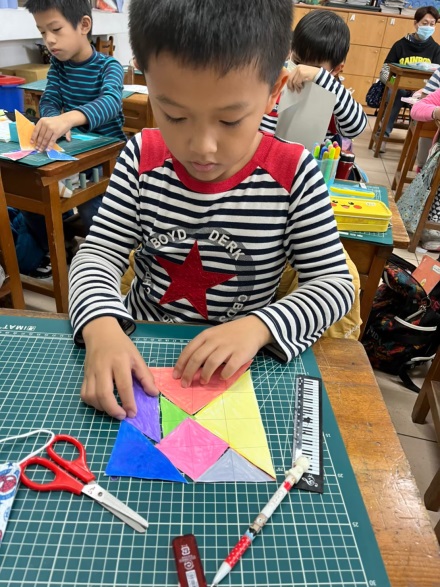 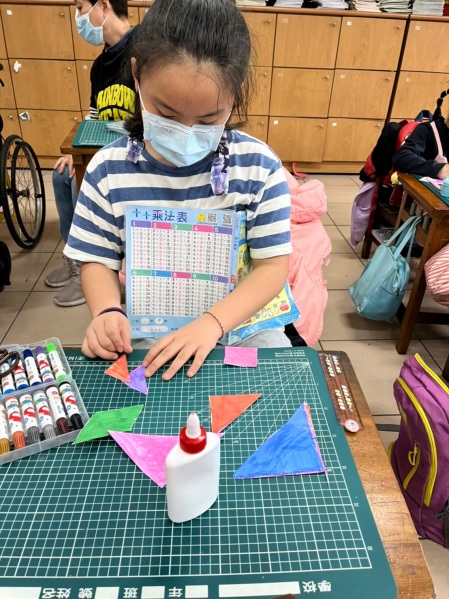 圖片說明：七巧板製作圖片說明：利用七巧板排出指定圖形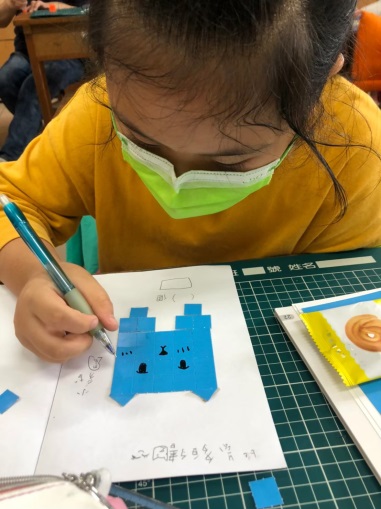 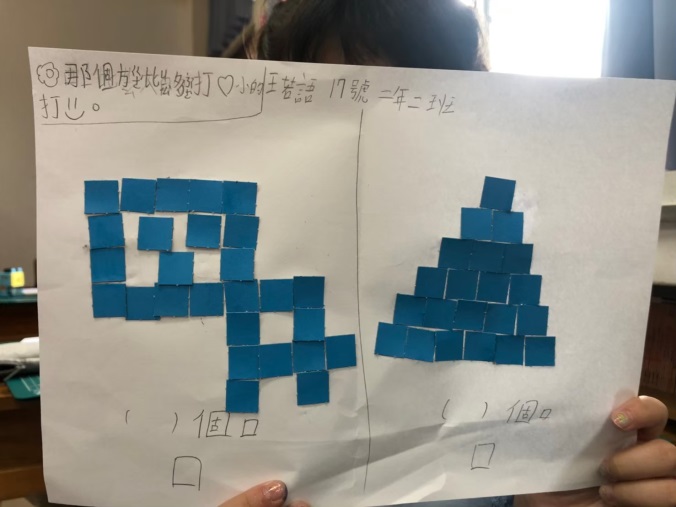 圖片說明：方塊積木拼貼圖片說明：製作方塊積木試卷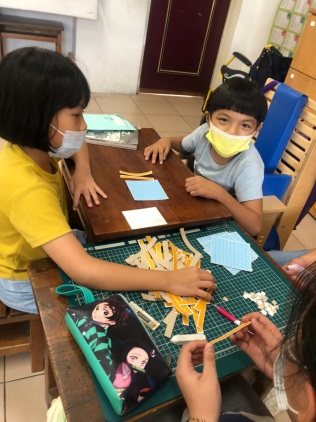 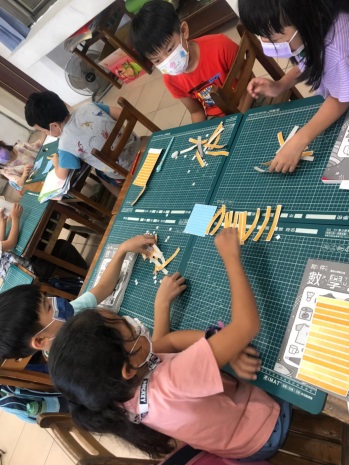 圖片說明：分組數的遊戲圖片說明：分組數的練習